Pojmenuj zvířata, vytleskej jejich název, podle počtu slabik spoj obrázek s počtem prstů na ruce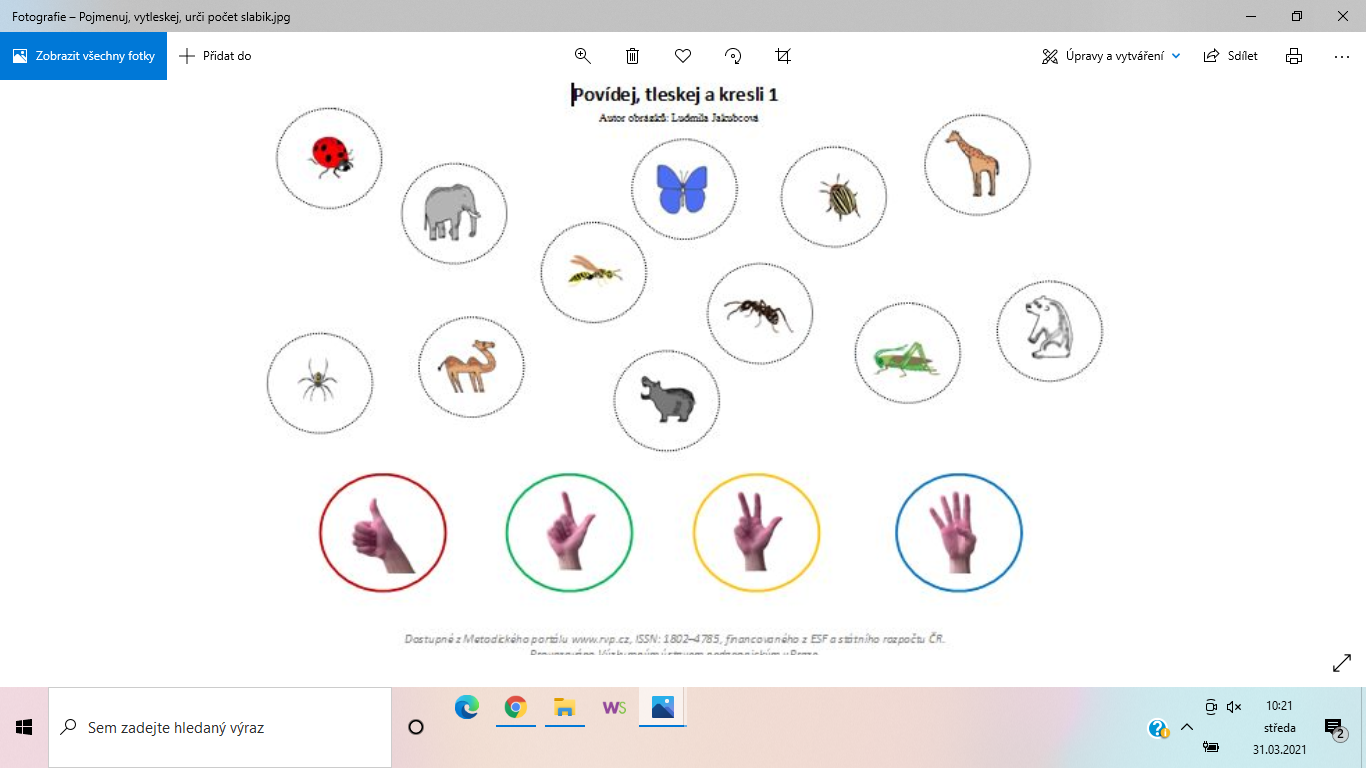 